TartalomjegyzékBevezetés	61.	A sablon használata, a dolgozatban alkalmazandó formátumok	71.1.	A dolgozat tagolása	71.2.	A törzsszöveg formázása, felsorolások alkalmazása	71.3.	Ábrák, táblázatok, összefüggések	81.3.1.	Ábrák formázása	81.3.2.	Táblázatok formázása	91.3.3.	Összefüggések, képletek formázása	91.3.4.	Forráskód elhelyezése és formásáza	92.	A szakdolgozatra/diplomamunkára vonatkozó további előírások	102.1.	A szakdolgozat/diplomamunka kidolgozása, szerkezete, nyelvezete	102.2.	A dolgozat formai szerkezete	102.3.	Terjedelem	112.4.	Szakirodalmi hivatkozások, irodalomjegyzék	112.5.	Technológiai dokumentációk	122.6.	Szoftvertermékek	122.7.	A dolgozat és a további állományok felöltése	122.8.	Szakdolgozat hitelesítése	13Ábrajegyzék	15Irodalomjegyzék	16Összefoglalás	17Melléklet	18A szöveg gépelése és formázása után a tartalomjegyzéket frissíteni kell. A frissítéshez kattintson az egér jobb gombjával a tartalomjegyzék tetszőleges elemére, majd válassza a Mezőfrissítés menüpontot! A megjelenő párbeszédablakon válassza a Teljes jegyzék frissítése lehetőséget!BevezetésA szakdolgozat/diplomaterv sablonja megtalálható az elektronikus szakdolgozati rendszerben (ESZR – http://www.kefo.hu/gamfszakdolgozat). A dolgozatot a sablonnak megfelelő formátumban, az abban szereplő szakdolgozati stílusokat alkalmazva kell szerkeszteni (a használandó stílusok mindegyike szd_ előtagot visel).Ez a szakdolgozati/diplomaterv sablon az alábbiakban leírt formázással készült, így használható a dolgozat megírásához.A dolgozat oldalbeállítása a következő legyen: oldalméret: A/4, minden margó legyen 2,5 cm, a kötésmargó pedig 5 mm. (Egyoldalas nyomtatásnál a kötésmargó a baloldalon legyen, kétoldalasnál pedig értelemszerűen váltakozzon.) A dolgozat szövegtörzse Normál stílusú, 12-es méretű, betűtípusa Times New Roman. A bekezdések előtt nincs térköz, utánuk 6 pt, a szövegtörzs sorkizárt. Az első sor behúzása 0,7 cm. A szöveg sorköze 1,5. Automatikus elválasztás és helyesírás ellenőrzés használata javasolt.A főfejezetek címének formátuma szd_címsor1 (14-es méret, félkövér, balra zárt), előttük 18 pont és utánuk 6 pont legyen a térköz. Ezek mindig külön oldalon kezdődjenek (hátoldalas nyomtatás esetén lehetőleg páratlan számú oldalon), de törekedni kell arra is, hogy ne keletkezzenek emiatt majdnem üres (3-4 sort tartalmazó) oldalak. Az alfejezetek folytatólagosan következnek; stílusuk (szintjüknek megfelelően) szd_címsor2, illetve 3. Ennél több szint ne legyen, további tagolás Alcímekkel (azonos nevű stílussal) lehetséges. Betűtípusuk a fő fejezetcímekkel azonos, méretük a szintjüknek megfelelően csökken. Térköz-beállításuk: előtte 18, utána 6 pont.A fejezeteket decimális számozással kell ellátni (a 3. szintig), ehhez célszerű több-szintű listaként beállítani a címsorokat, így a számozás automatikus. A sorszámok végére pontot kell tenni (a számformátumnál ez beállítható). Az oldalszám a láblécben, középre igazítottan helyezkedjen el, a Tartalomjegyzéktől számolva, amely az 5 sorszámot kapja (az első 4 oldal vonatkozásában ld. a 2.2. fejezetet), és nem kerül megjelenítésre. A szakkifejezésekre, mértékegységekre, fizikai és matematikai jelölésekre, az ábrák rajzolására a magyar szabvány érvényes előírásai a mérvadók [1] [2].A sablon használata, a dolgozatban alkalmazandó formátumokA szöveg gépelése során a stílustárban megtalálhatóak azok a formátumok, amelyek a szakdolgozat/diplomaterv formázását segítik. A stílustárat a Kezdőlap menü Stílusok blokkjának lenyíló párbeszédablakával hívhatja elő (ld. az 1. ábra nyíllal jelölt ikonja).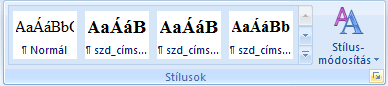 1. ábra: A stílustár megjelenítéseA sablonban a szakdolgozatokban/diplomatervekben használandó stílusok beállításra kerültek. Ezeket a stílusokat a gépelést követően úgy alkalmazhatja, hogy a megfelelő bekezdésbe áll, majd a 2. ábrán látható listából kiválasztja a megfelelő stílust. A formázás automatikusan megtörténik.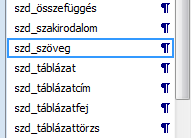 2. ábra: A stílus kiválasztása A dolgozat tagolásaA fő fejezetek formázására az szd_címsor1, a második szintű címek formázására az szd_címsor2, a harmadik szintű címek formázására az szd_címsor3 stílust alkalmazza! A fő (első szintű) fejezetek új oldalon kezdődnek.A Tartalomjegyzék az szd_címsor_tartalomjegyzék, az Irodalomjegyzék címének formázására az szd_címsor_számozatlan stílust használja!A törzsszöveg formázása, felsorolások alkalmazásaA törzsszöveg formázására használja az szd_szöveg stílust! A stílus sorkizárt, másfeles sortávolságot alkalmaz, az első sora behúzott. A törzsszöveg bekezdései között ne használjon térközt!A szövegben alkalmazhat felsorolásokat. Ezek lehetnek:felsorolásjellel jelöltek, ahogyan ez a felsorolás (ehhez az szd_felsorolás stílust alkalmazhatja),betűvel jelöltek (az szd_felsorolás_betű stílus alapján),sorszámozottak (az szd_felsorolás_szám stílus alapján). Ábrák, táblázatok, összefüggések Ábrák formázásaA szakdolgozat tartalmazhat saját készítésű és – indokolt esetben – a szakirodalomból átvett ábrát. Az ábrák elhelyezhetők:a szöveges részben, szerves egységben a róluk szóló szöveggel (általában közvetlenül azt követően, hogy a szövegben hivatkozik az ábrára);a szöveges rész végén, de azzal egybekötve, haA/4 oldal felénél nem nagyobbak, ésösszetett logikai kapcsolataik miatt az alapvető gondolatmenetet zavarnák, illetve nem feltétlenül szükségesek a szöveg követéséhez;a mellékletben, ha méreteik miatt nem köthetők egybe az A4-es lapokkal.Az ábrákat minden esetben számozással és címmel kell ellátni, az ábra alatt, az ábrához képest középre igazítva (ahogyan például az 1. ábránál látható). Az ábrához szd_ábra, az ábra címéhez szd_ábracím stílust alkalmazzon! A számozás történhet folyamatosan növekvő sorszámmal. A szövegből mindig hivatkozni kell az ábrára. Kisebb méretű, egy témakört bemutató ábrák a következő képen is bemutathatók. (3. ábra)Az ábra forrása az ábra címét követően szögletes zárójelben írandó, a megfelelő sorszámmal. Saját szerkesztés esetén nem szükséges külön megjeleníteni a forrást. Az ábrákat vékony keret szegélyezheti, amely nem haladhatja meg az ½ pont vastagságot. A képek felbontása minimum 150 dpi, maximum pedig 250 dpi lehet.Táblázatok formázásaA táblázatokat közvetlenül az említést követően helyezze el, a táblázatra a szövegből mindig hivatkozni kell! A táblázatok sorszámot és címet kapnak, a táblázat felett, jobbra igazítva (például az 1. táblázatnak megfelelően). A táblázat címének formázásához az szd_táblázatcím stílust alkalmazza! A táblázatban használhatók az szd_táblázatfej és szd_táblázattörzs stílusok.1. táblázat: Minta a táblázat beillesztésére [forrás száma]Összefüggések, képletek formázásaAz összefüggéseket középre igazítva helyezze el, majd velük egy sorban, a jobb oldalon zárójelbe tett arab számmal jelölje meg! A szövegben az összefüggésekre ezzel a számmal lehet hivatkozni. A formázáshoz alkalmazza az szd_összefüggés stílust, a középre illetve jobbra igazítást a stílusban beállított tabulátorok segítségével végezze el. Például:Az egyenes cső veszteségtényezője a következő összefüggéssel számítható:		(1)ahol  a csősúrlódási tényező, l a cső hossza, d a belső átmérője. Ha behelyettesítjük ezek értékét az (1) összefüggésbe, megkapjuk a keresett veszteségtényezőt.Forráskód elhelyezése és formásáza15 sornál nem hosszabb forráskód blokkok elhelyezhetők a szövegben, amennyiben az alkalmazott algoritmus megértéséhez megjelenítésük szükséges. Ilyen esetekben a környező szövegben hivatkozni kell rájuk. Formázásuk szd_forráskód stílussal történjen.var G = from x in dsAdatok.dtSzerzők	join y in dsAdatok.dtCikkek	on x equals y.dtSzerzőkRow		select 			new 			{	Szerző=x.Név,SzületésiÉv=x.SzületésiÉv,				Cím=y.Cím,URL=y.URL,Ár=y.Ár			};A forráskód sorok között szimpla sortávolság legyen és a nyelvhelyesség ellenőrzés legyen kikapcsolva a forráskód esetében.A szakdolgozatra/diplomamunkára vonatkozó további előírásokA szakdolgozat/diplomamunka kidolgozása, szerkezete, nyelvezeteA szakdolgozatban/diplomamunkában a hallgató a szakdolgozati/diplomamunka feladat minden feladatpontját kellő részletességgel és mélységben dolgozza ki, mert ezt a bíráló és a záróvizsga-bizottság ellenőrzi. Kerülje az általános elméleti ismeretek teljes részletességű leírását, ehelyett ezeknek a feladattal kapcsolatos alkalmazására helyezze a hangsúlyt. A szakdolgozat/diplomamunka a szakterület hozzáértői számára készül, ezért szakemberek számára ismert fogalmakat, összefüggéseket nem megmagyarázni kell, hanem bemutatni azok alkalmazását. A tartalomhoz illően a szöveg kerülje az ismeretterjesztő stilisztikai eszközöket, ehelyett szakmai, tudományos stílusban készüljön. A szöveg a magyar nyelv szabályainak megfelelően világos, érthető stílusban fogalmazandó. Kerülni kell az idegen nyelvekből öncélúan átvett szavakat, mondatszerkezeteket és nyelvtani alakokat.A más szerzőktől származó tartalmi vagy szó szerinti idézetek alkalmazására vonatkozó szabályokat jelen állomány 3.4. fejezete tartalmazza.A dolgozat formai szerkezeteBelső címoldal - az ESZR-ből letölthető és nyomtatható.A szakdolgozati/diplomamunka feladatlap egységvezető által aláírt példánya: a tanszéki adminisztrátortól átvehető. - az ESZR-ből letölthető és nyomtatható.Nyilatkozat a saját munka készítéséről.A Szakdolgozati/Diplomamunka adatlap c. nyomtatvány - az ESZR-ből letölthető és nyomtatható.TartalomjegyzékBevezetés (sorszám nélkül)A dolgozat érdemi része a Szakdolgozati sablon.doc sablonnak megfelelő formátumbanÖsszefoglaló (sorszám nélkül)Ábrajegyzék (sorszám nélkül)Irodalomjegyzék pontos forrásmegjelöléssel (ld. 3.4. fejezet)Mellékletek jegyzéke és mellékletekTerjedelemA dolgozat terjedelme függelék és mellékletek nélkül az alapszakokon (BSc, BProf) 40-55 oldal a továbbképzési szakokon és a felsőoktatási szakképzési (FSZ, FOSzK) szakokon 28-35 oldal, mesterképzésen (MSc) 55-70 oldal legyen. Szakirodalmi hivatkozások, irodalomjegyzékA szakdolgozat/diplomamunka a hallgató munkája, elkészítéséhez a szakirodalom tanulmányozása szükséges, amely a dolgozat legalább 1/3-ad részét teszi ki (ez magába foglalja az általános irodalmi kutatást, a probléma leírását, cégbemutatót, stb.). A szakdolgozat/diplomamunka készítése során a hallgatónak legalább 15-20 irodalmi forrást kell megjelölnie, amely tartalmazza mind a hazai, mind pedig a nemzetközi irodalom legrelevánsabb elemeit. A dolgozatban a hallgató jelölje meg azokat a részeket, megállapításokat, adatokat, amelyek a szakirodalom alapján készültek (nem önálló eredmények). A megjelölés nélkül felhasznált tartalmi vagy szó szerinti idézet plágiumnak minősül. A tartalmi és szó szerinti idézeteket szögletes zárójelbe tett sorszámmal kell megjeleníteni. Például:„A Föld alakját az szabja meg, hogy a felszínének mindenütt merőlegesnek kell lennie a gravitációs és a centrifugális erő eredőjének irányára, vagyis g irányára.” [6]Az átvett ábrák szó szerinti idézetnek számítanak, a hivatkozást az ábra címe után kell elhelyezni. A szoftverek említésekor szakirodalmi hivatkozásra nincs szükség, helyette a szoftver honlapjára mutató hivatkozást kell elhelyezni az irodalomjegyzékben. Pontos hivatkozások és irodalomjegyzék nélkül a dolgozat nem adható be. Az irodalomjegyzéket a szerzők nevei szerinti ABC sorrendben kell elkészíteni. A forrásként felhasznált műveket az alábbi bibliográfiai adatokkal kell szerepeltetni.Szakkönyvek esetén:a szerző(k) neve, a mű címe,szerkesztett kötetnél a szerkesztő(k) neve után a (szerk.) megjelöléssela háromnál több szerzővel rendelkező műveknél a szerzők felsorolása helyett az első szerző nevét követően az és mtsai megjelölés alkalmazandó,a kiadó, a kiadás helye, éve.Folyóiratból vett cikkeknél:a szerző(k) neve a könyveknél leírt módon, a cikk címe,a folyóirat címe, kötetszáma, évszáma, a cikk helye (oldalszám mettől meddig).Internetes hivatkozásnál:a szerző(k) neve a könyveknél leírt módon, a cikk címe,webes cím (URL); a megtekintés dátuma.Néhány példa:Budó Á.: Kísérleti fizika I. Tankönyvkiadó, Budapest, 1978. Çengel, J. A. – Boles, M. A.: Thermodynamics. McGraw-Hill, London, 1989. Hewlett-Packard Optoelectronics Division: Optoelectronics, Fiber-Optics Applications Manual. McGraw-Hill, London, 1981.Gambrell, L. B. – Morrow, L. M. – Pressley, M. (szerk.): Best practices in literacy instruction. Guliford Press, New York, 2007. 
Elektronikus forrás: 
http://books.google.hu/books?id=BmoiWNfWayoC. Megtekintés dátuma: 2015.01.13.Jang, J. S. R.: Anfis: adaptive network-based fuzzy inference systems. IEEE Transactions on System, Man and Cybernetics 23 (3) 1993. pp. 665-685.Technológiai dokumentációkA feladathoz kapcsolódó technológiai dokumentáció nyomtatványait a hallgató szerzi be. Felhasználhatók a munkahelynél alkalmazottak, ez elősegíti, hogy a dolgozat a munkahely számára hasznosítható legyen. A technológiai dokumentációk tartalmi és formai kivitele a szaktantárgyak feldolgozása során tanult szempontok, elvek szerint történik. Függetlenül attól, hogy a műveletterv vonatkozó rovatának kitöltése szükséges, a technológiai adatok pontos és részletes számítását csak a fontosabb műveleteknél célszerű bemutatni.SzoftvertermékekA tervezés, fejlesztés és tesztelés során használt eljárások illetve a fejlesztői dokumentáció kivitelezése a szaktantárgyak feldolgozása során tanult szempontok, elvek szerint történik. A felhasználói dokumentációt a dolgozat mellékletében ill. webalkalmazás esetén a honlap megfelelő részeibe integrálva kell elhelyezni.A dolgozat és a további állományok felöltéseA szakdolgozat/diplomamunka és az azzal közös dokumentumban szerkesztett mellékleteket szöveges PDF-formátumban kell feltölteni az ESZR-be. A PDF-állománynak tartalmaznia kell az ESZR-ből nyomtatott oldalakat, és nem haladhatja meg a megengedett tárhelyméretet. A további dokumentumokat (technológiai dokumentáció, tervrajzok, nem beköthető mellékletek, szoftverfejlesztés esetén a magyarázatokkal ellátott forráskódok) egy ZIP-fájlban összecsomagolva kell feltölteni.Szakdolgozat hitelesítéseA szakdolgozat hitelesítése Ügyfélkapun keresztül történhet, amelyhez szükséges a hallgatónak is belépési jogosultság (amennyiben a szakdolgozat/diplomamunka megírásáig ezzel nem rendelkezik, egyénileg intézendő). Első lépésként a dolgozatot PDF forméátumban az Azonosításra Visszavezetett Dokumentumhitelesítés (AVDH) felületére (https://niszavdh.gov.hu/index) kell feltölteni digitális aláírásra. Hitelesítésnél a Hiteles PDF és az Elfogadom az ÁSZF-et kell bejelölni (4. ábra).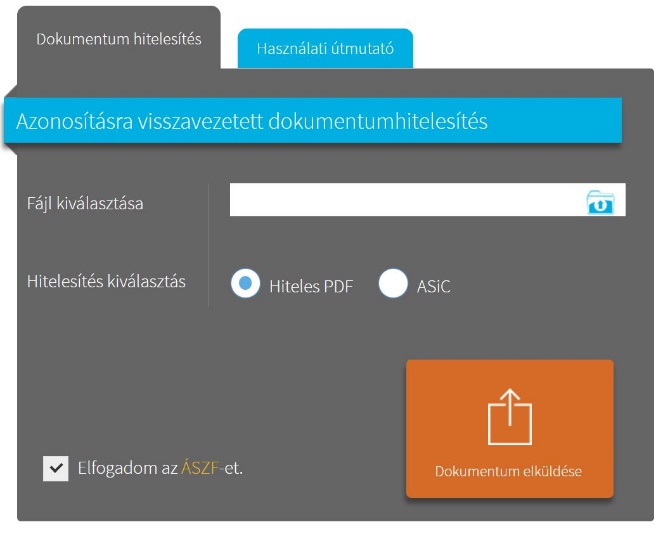 4. ábra: Hitelesítés első lépéseEzt követően kell azt az opciót választani, hogy Ügyfélkapun keresztül történjen a hitelesítés, majd a visszaigazolt dokumentumot kell letölteni.Az aláírás/ok hitelességét a https://keaesz.gov.hu/keaesz/validate.html oldalon kell ellenőrizni, az innen letölthető igazoló dokumentumot kell a szakdolgozati rendszerbe feltölteni (5. ábra).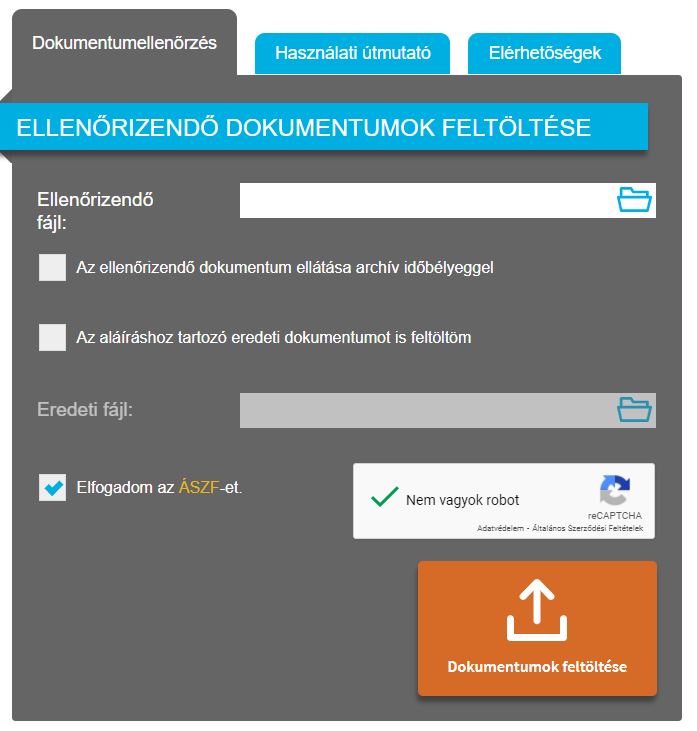 5. ábra: Kormányzati Elektronikus Aláírás-Ellenőrző Szolgáltatás felületeÁbrajegyzék1. ábra: A stílustár megjelenítése	72. ábra: A stílus kiválasztása	73. ábra: A kecskeméti katonai repülőbázison üzemeltetett repülőgépek [forrás száma] a – MiG-21; b – L-39, c – MiG-29; d – Gripen	84. ábra: Hitelesítés első lépése	135. ábra: Kormányzati Elektronikus Aláírás-Ellenőrző Szolgáltatás felülete	14IrodalomjegyzékAz Irodalomjegyzék tételeit az szd_szakirodalom stílussal formázhatja meg. Az egyes hivatkozások ABC sorrendben jelenjenek meg. A forrás írójának/íróinak vezetékneve Nagybetűs megjelenítésűek legyenek. Csengeri P. P.: Mennyiségek Mértékegységek Számok SI. Műszaki Könyvkiadó, Budapest, 1981.Énekes F.: A kiadványszerkesztés. Novella Könyvkiadó, Budapest, 2004.ÖsszefoglalásMelléklet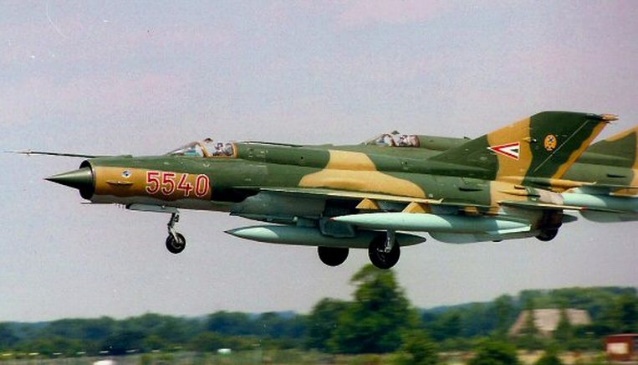 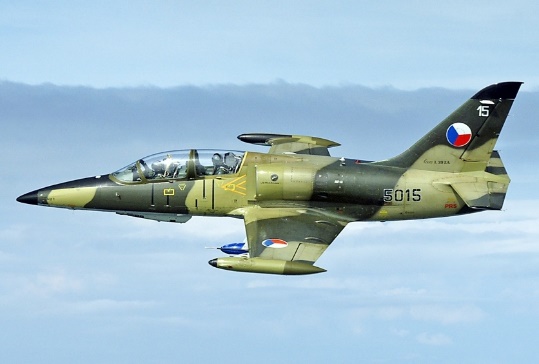 ab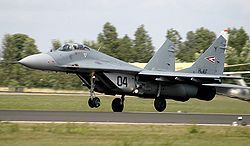 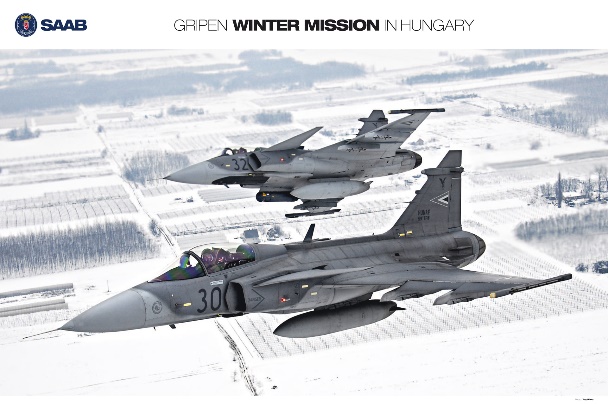 cd3. ábra: A kecskeméti katonai repülőbázison üzemeltetett repülőgépek [forrás száma]
a – MiG-21; b – L-39, c – MiG-29; d – Gripen3. ábra: A kecskeméti katonai repülőbázison üzemeltetett repülőgépek [forrás száma]
a – MiG-21; b – L-39, c – MiG-29; d – GripenFejléc cellaTörzs cella